Mathology Grade 1 Correlation – Alberta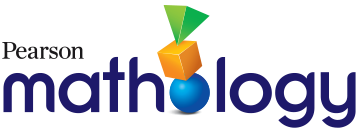 Geometry Cluster 1: 2-D ShapesOrganizing Idea: Geometry: Shapes are defined and related by geometric attributes.Guiding Question: In what ways can shape be characterized?Learning Outcome: Students interpret shape in two and three dimensions.Guiding Question: In what ways can shape be characterized?Learning Outcome: Students interpret shape in two and three dimensions.Guiding Question: In what ways can shape be characterized?Learning Outcome: Students interpret shape in two and three dimensions.Guiding Question: In what ways can shape be characterized?Learning Outcome: Students interpret shape in two and three dimensions.Guiding Question: In what ways can shape be characterized?Learning Outcome: Students interpret shape in two and three dimensions.KnowledgeUnderstandingSkills & ProceduresGrade 1 MathologyMathology Little BooksFamiliar two-dimensional
shapes includesquarescirclesrectanglestrianglesFamiliar three-dimensional shapes includecubesprismscylindersspherespyramidsconesA composite shape is composed of two or more shapes.A line of symmetry indicates the division between the matching halves of a symmetrical shape.A shape can be modelled in various sizes and orientations.

A shape is symmetrical if it can be decomposed into matching halves.Identify familiar shapes in various sizes and orientations.Geometry Cluster 1: 2-D Shapes2: Identifying Triangles3: Identifying Rectangles4: Visualizing ShapesMemory BookWhat Was Here?KindergartenThe Castle Wall Familiar two-dimensional
shapes includesquarescirclesrectanglestrianglesFamiliar three-dimensional shapes includecubesprismscylindersspherespyramidsconesA composite shape is composed of two or more shapes.A line of symmetry indicates the division between the matching halves of a symmetrical shape.A shape can be modelled in various sizes and orientations.

A shape is symmetrical if it can be decomposed into matching halves.Model two-dimensional shapes.Geometry Cluster 1: 2-D Shapes5: Constructing 2-D ShapesFamiliar two-dimensional
shapes includesquarescirclesrectanglestrianglesFamiliar three-dimensional shapes includecubesprismscylindersspherespyramidsconesA composite shape is composed of two or more shapes.A line of symmetry indicates the division between the matching halves of a symmetrical shape.A shape can be modelled in various sizes and orientations.

A shape is symmetrical if it can be decomposed into matching halves.Sort shapes according to one attribute and describe the sorting rule.Geometry Cluster 1: 2-D Shapes1: Sorting Shapes6: Sorting Rules7: ConsolidationWhat Was Here?Familiar two-dimensional
shapes includesquarescirclesrectanglestrianglesFamiliar three-dimensional shapes includecubesprismscylindersspherespyramidsconesA composite shape is composed of two or more shapes.A line of symmetry indicates the division between the matching halves of a symmetrical shape.A shape can be modelled in various sizes and orientations.

A shape is symmetrical if it can be decomposed into matching halves.Compose and decompose two- or three-dimensional composite shapes.Geometry Cluster 1: 2-D Shapes5: Constructing 2-D Shapes The Tailor Shop